Конспект урока«РАСТРОВЫЙ ГРАФИЧЕСКИЙ РЕДАКТОР GIMP»ФИО Серова Светлана СергеевнаМесто работы МБОУ Гагинская СОШРайон ГагинскийТема урока  Растровый графический редактор GimpУчебник Информатика и ИКТ. Базовый уровень: учебник для 10 класса/ Н.Д.Угринович. – М.: БИНОМ. Лаборатория знаний, 2008.Класс 10 (общеобразовательный)Цель урока:Образовательная  повторить и закрепить знания о графическом интерфейсе; познакомить с основными инструментами программы GIMP; показать работу со слоями; закрепить умение запуска программ. Воспитательнаявоспитывать старание, аккуратность, самостоятельность при работе с компьютерными рисунками;воспитание информационной культуры учащихся, внимательности, аккуратности, дисциплинированности, усидчивости;воспитывать ответственное отношение к обучению.Развивающаяразвивать внимание, мышление, пространственное воображение в процессе построения компьютерного рисунка; развитие навыков и умений работы с графическими редакторами;развивать познавательный интерес.Вид урока урок – объяснение нового материалаТип урока комбинированныйМетоды обучения словесно-графический, мультимедийныйФормы работы практическая работа с элементами лекции, фронтальная, индивидуальнаяРезультаты урока: Предметные научатся запускать программу;практически познакомятся с окном программы;изучить и закрепить основные навыки работы с инструментами в GIMP. Метапредметные  умение организовывать свою деятельность, определять её цели и задачи;выбирать средства реализации цели и применять их на практике;оценивать достигнутые результаты.Личностные способность к самооцениванию, самоопределению, самосовершенствованию;способность к мотивированной организации собственной деятельности.Дополнительная литература:Жексенаев А.Г. Основы работы в растровом редакторе GIMP: Учебное пособие. — Москва: 2008. — 80 с.Залогова Л.А. Компьютерная графика. Учебное пособие. — Москва: 2005. — 212 с.http://metod-kopilka.ruhttp://festival.1september.ruИспользуемое оборудование и наглядные пособия: компьютерный класс: операционная система Linux, GIMP (редактор изображений), интерактивная доска, проектор для показа презентации (презентация «Графический редактор GIMP»). Список ЭОР: презентации «Графический редактор GIMP»СТРУКТУРА И ХОД УРОКА№Этап урокаНазвание используемых ЭОРДеятельность учителяДеятельность ученикаВремя1Организационный момент- Здравствуйте, ребята! Сегодня на уроке мы продолжаем изучение темы «Растровый графический редактор GIMP». Наш урок будет состоять из двух частей: теоретической и практической. Сегодняшний урок поможет вам повысить свою информационную культуру и компьютерную грамотность. Постарайтесь быть внимательными, четко выполнять задания, следить за доской, соблюдать рекомендации при работе с компьютером.Воспринимают информацию, сообщаемую учителем, позитивный настрой на урок.22АктуализацияПрезентация «Графический редактор GIMP»- Для подготовки к этой работе вспомним работу в GIMP. Безухов Сергей подготовил презентацию. Прошу.- Молодец! Все вспомнили основные функции и термины.- GIMP — многоплатформенное программное обеспечение для работы над изображениями (GIMP - GNU Image Manipulation Program). Редактор GIMP пригоден для решения множества задач по изменению изображений, включая ретушь фотографий, объединение и созданий изображений.(слайд 1)- Изображение — основной объект с которым работает GIMP. Под словом изображением подразумевается один файл вроде TIFF или JPEGИзображение в GIMP может быть достаточно сложным. Наиболее правильной аналогией будет не лист бумаги, а, скорее, книга, страницы которой называются слоями. Слои могут быть прозрачными и могут покрывать не всё пространство изображения.(слайд 2)- Стандартные окна GIMP (слайды 3-7)- В GIMP мы можем создать новое изображение при помощи пункта меню: Файл → Новый. При этом покажется диалог Создать новое изображение, где можно установить начальные ширину и высоту файла. Существует несколько способов открыть существующее изображение в GIMP(слайд 8)- Следующие слайды о различных инструментах (слайды 9-26)123МотивацияОперационная система Linux, GIMP (редактор изображений)- Ребята, сегодня мы с вами продолжим работу с инструментами графического редактора, должны научиться работать со слоями, а также применять фильтры.Воспринимают информацию, сообщаемую учителем.24, 6Объяснение/ Закрепление материалаОперационная система Linux, GIMP (редактор изображений)- Запускаем GIMP. Сейчас мы создадим с вами божью коровкуСоздать новое изображение с прозрачным фоном.Инструментом Эллипс создать окружность и залить красным цветом. (В палитре выбрать красный цвет, меню Правка - Залить цветом переднего плана)НЕ снимая выделения создать новый прозрачный слой, в настройках инструмента Заливка, выбрать текстуру Leather, режим Перекрытие, прозрачность 45%, Правка - Залить текстурой. Сменить непрозрачность слоя 40%. Объединить слои. Инструментом Контуры обрисовать треугольник.Затем рычагами подправить, основание треугольника оттянуть вниз, боковым линиям придать округлость. Выделение из контура – DeleteВыделение снять. Фильтры - Свет и тень, Падающая тень, Х=0,Y=8, радиус размывания 15.Свести слои.Новый прозрачный слой. Выделение Эллипсом, залить градиентом из белого в прозрачный, сверху вниз.Рисуем брюшко. Новый прозрачный слой. Выделение Эллипсом, залить градиентом из темно-коричневого в коричневый посветлее, форма Спираль CCW, провести мышей в самом верху овала.Слой с брюшком опустить под слой с крылышками. Применить тень с теми же настройками, объединить слои брюшка и его тени. На скрине слои не объединены, можно увидеть порядок их расположения.Рисуем голову. Новый прозрачный слой. Выделение Эллипсом - Залить черным цветом. Еще один Эллипс внутри, чуть меньшего размера, залить градиентом из белого в прозрачный. Слой опустить под слой с крылышками.Новый прозрачный слой, Кистью с жесткими краями, черным цветом рисуем глазки, затем сверху, белой кистью с мягкими краями нарисовать блики на глазках. Слой с глазками - под слой с головой.А теперь рисуем усики.Осталось нарисовать пятнышки. Новый прозрачный слой. Инструментом Эллипс, с настройкой "добавить в текущее", нарисовать несколько овалов на крылышках. Залить черным цветом, затем белой кисточкой с мягкими краями добавить блики. Выделение снять. Черной кистью с жесткими краями добавить еще несколько пятен. Вот и готова наша Божья коровка, слои объединить, еще раз применить Отбрасываемую тень, теперь Х=5, Y=8, чтоб и от усиков тень была.Выполняют работу самостоятельно, задавая учителю вопросы, если они появляются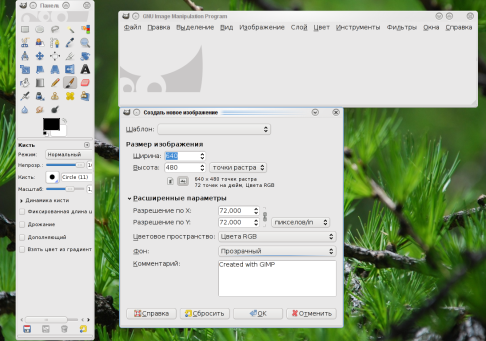 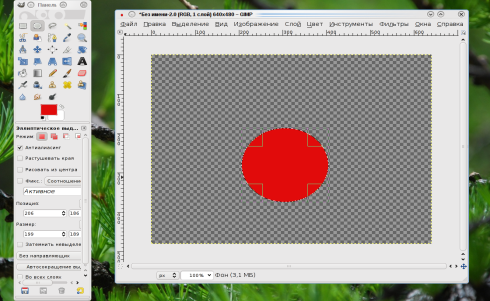 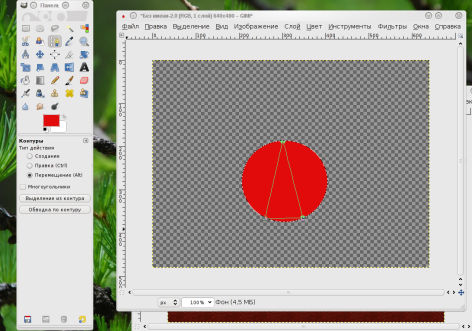 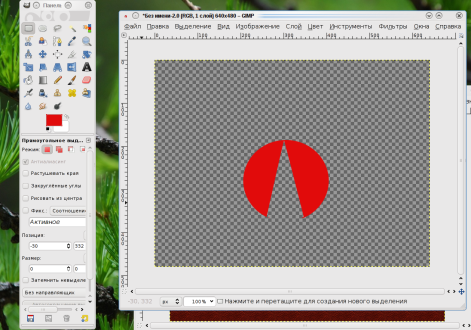 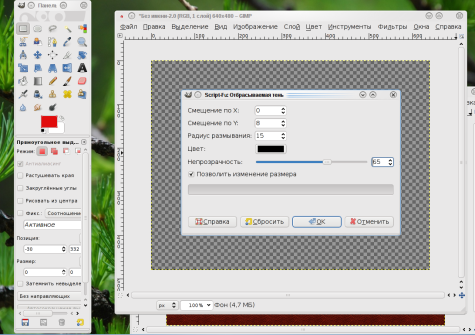 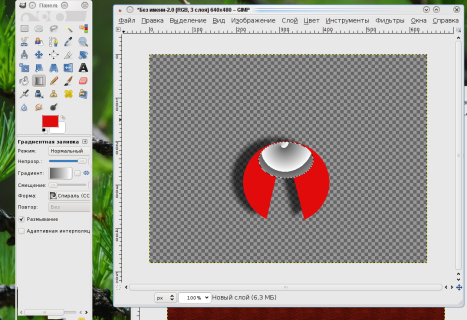 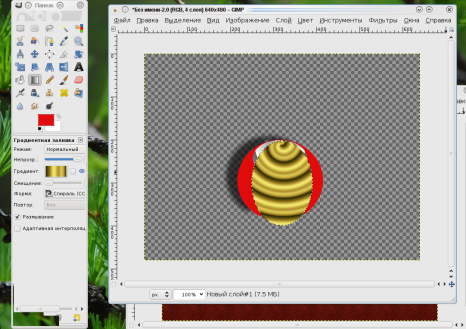 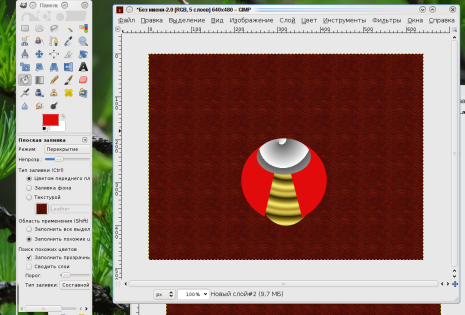 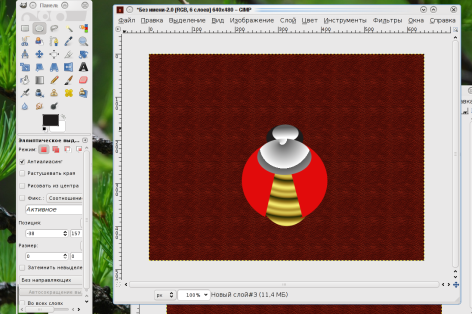 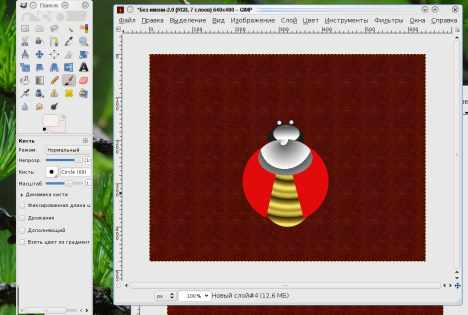 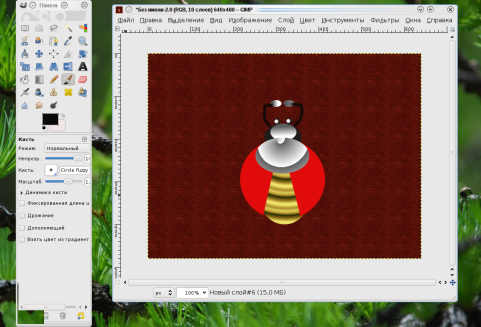 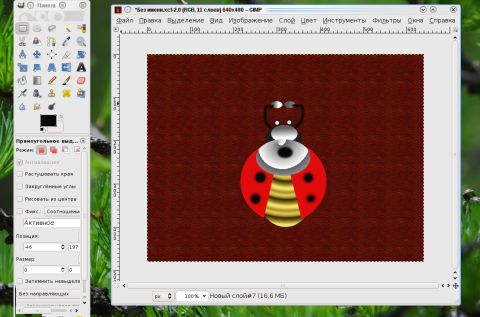 255Физкультминутка(через 15 минут после начала практической)показывает упражнения для глазвыполняют27Подведение итогов/ Домашнее задание- Сегодня на уроке вы закрепили навыки работы с основными инструментами, выполняли действия со слоями. Научились применять фильтры для изображений. - Домашнее задание: создать коллаж «Олимпиада в Сочи»- Урок окончен. Всем спасибо.2